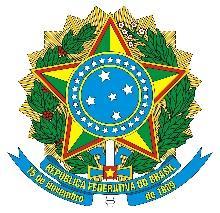 SERVIÇO PÚBLICO FEDERALUNIVERSIDADE FEDERAL DE ALAGOASPRÓ-REITORIA DE PESQUISA E PÓS-GRADUAÇÃOCOORDENAÇÃO DE PÓS-GRADUAÇÃOANEXO IV - RELAÇÃO DE PAGAMENTOSPROGRAMA DE PÓS-GRADUAÇÃO EM:PROGRAMA DE PÓS-GRADUAÇÃO EM:PROGRAMA DE PÓS-GRADUAÇÃO EM:PROGRAMA DE PÓS-GRADUAÇÃO EM:NOME COMPLETO DO BENEFICIÁRIO(A):NOME COMPLETO DO BENEFICIÁRIO(A):NOME COMPLETO DO BENEFICIÁRIO(A):NOME COMPLETO DO BENEFICIÁRIO(A):CPF:CPF:CPF:CPF:ITEM(Descrição do material/serviço)Nº DA NOTA/CUPOM FISCAL/FATURAVALOR(R$)FAVORECIDO(A)TOTAL (R$)TOTAL (R$)DECLARAÇÃO DO(A) BENEFICIÁRIO(A)Declaro que a aplicação dos recursos foi feita de acordo com o plano de trabalho aprovado pela Pró-Reitoria correspondente, objeto do auxílio financeiro recebido, responsabilizando-me pelas informações contidas nesta prestação de contas.